Masarykova základní škola a mateřská škola Český Těšín, ul. Komenského 607/3, 737 01 Český Těšín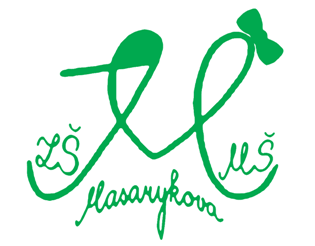 telefon: 558746409	  e-mail: info@masarykovazsms.cz	IČ: 60784512Přihláška účastníka k zájmovému vzdělávání (do školní družiny)Nehodící se škrtněteŽádám o přijetí svého dítěte k zájmovému vzdělávání do školní družiny od školního roku: ………………………….…ke dni………….……, a to k:pravidelné denní docházce (v rozsahu nejméně 4 dny v týdnu po dobu nejméně 5 po sobě jdoucích měsíců)pravidelné docházce (v rozsahu nejméně jedenkrát za 2 týdny po dobu nejméně 5 po sobě jdoucích měsíců)nepravidelné a příležitostní docházce (v jiném rozsahu, než je uvedeno pod písmeny a) a b).         
Uveďte jak:……………………………………………………………………………………………………………..Preferuji zařazení do školní družiny v místě poskytovaného zájmového vzdělávání na adrese:Mám zájem o:   *označte křížkem příslušnou družinu                                                                                  *označte křížkem příslušnou variantuÚdaje o účastníkovi (dítěti)Žadatel svým podpisem stvrzuje, že byl seznámen s aktuální organizační směrnicí „Vnitřní předpis o organizaci a úplatě za vzdělávací a školské služby“, která zveřejněna na úřední desce školy a na webových stránkách školy a v době konání zápisu k předškolnímu vzdělávání je k dispozici na sekretariátě školy.   
V Českém Těšíně dne ……………………………………….	.Podpis zákonného zástupce (žadatele)…………………….……………………………………………Podací razítkoZákonný zástupce – oprávněná osoba                                       xJméno a příjmení, titulTrvalý pobytAdresa pro doručování písemností(pokud se liší od trvalého pobytu)Telefonní číslo/e-mail/                                         /Mám datovou schránu ANO/NE*ID datové schránkydo ŠDK (pracoviště Komenského 1910/1 Český Těšín)do ŠDK (pracoviště Český Těšín - Svibice, Slovenská 1)do ŠDS (pracoviště Stanislavice)do ŠDSL(pracoviště Slovenská 1, oddělení pro žáky se zdravotním postižením)odpoledníranní i odpolední družinuJméno   Jméno   Jméno   Jméno   PříjmeníPříjmeníDatum narozeníDatum narozeníZdravotní pojišťovnaZdravotní pojišťovnaZdravotní pojišťovnaTřída (ve stávajícím školním roce, tj. 2021/2022)Trvalý pobytTrvalý pobytTrvalý pobytTrvalý pobytTrvalý pobytTrvalý pobytPísemné sdělení zákonných zástupců účastníka o rozsahu docházky a způsobu odchodu účastníka z družinyPísemné sdělení zákonných zástupců účastníka o rozsahu docházky a způsobu odchodu účastníka z družinyPísemné sdělení zákonných zástupců účastníka o rozsahu docházky a způsobu odchodu účastníka z družinyPísemné sdělení zákonných zástupců účastníka o rozsahu docházky a způsobu odchodu účastníka z družinyPísemné sdělení zákonných zástupců účastníka o rozsahu docházky a způsobu odchodu účastníka z družinyPísemné sdělení zákonných zástupců účastníka o rozsahu docházky a způsobu odchodu účastníka z družinyDenPředpokládaná hodina odchodu účastníkaPředpokládaná hodina odchodu účastníkaSdělení, zda bude účastník odcházet z družiny sám nebo v doprovoduSdělení, zda bude účastník odcházet z družiny sám nebo v doprovoduSdělení, zda bude účastník odcházet z družiny sám nebo v doprovoduPondělíÚterýStředaČtvrtekPátek